О предупреждении чрезвычайных происшествий с детьми  на водных объектах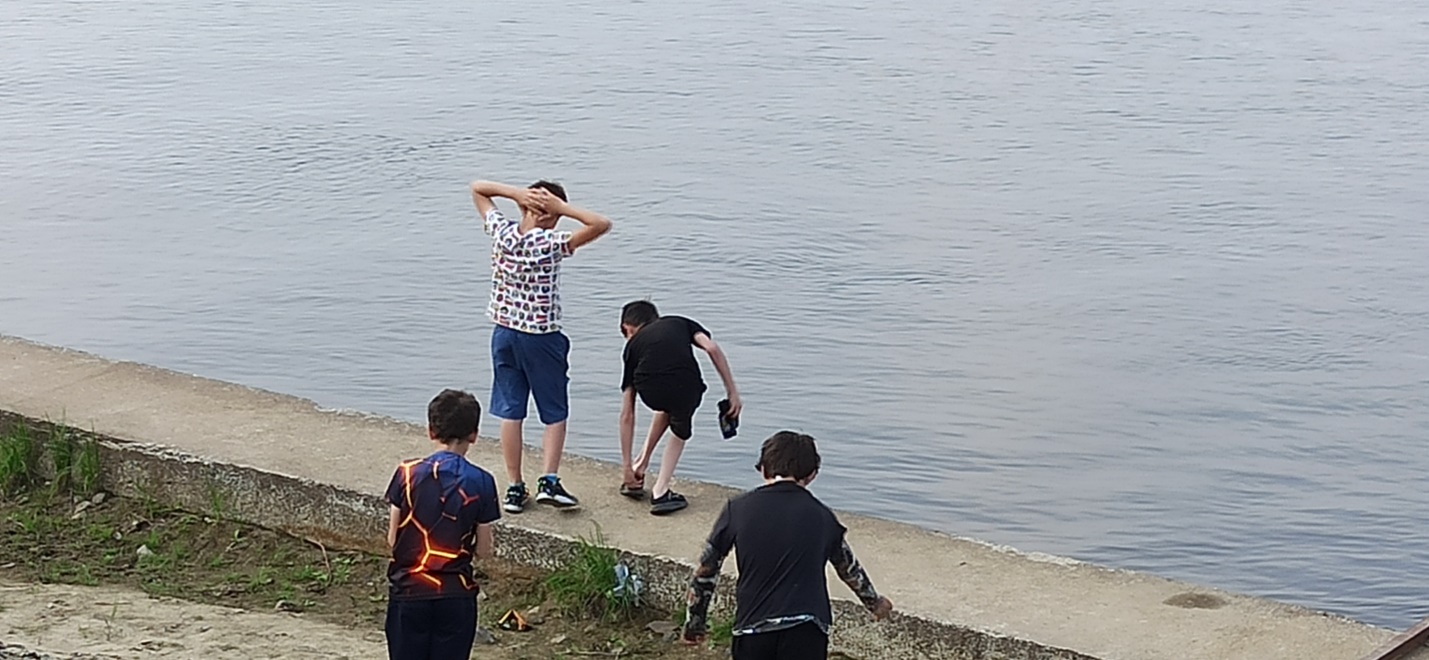 23 мая 2023 года на территории Ханты-Мансийского автономного округа - Югры зарегистрировано чрезвычайное происшествие – гибель 14-летнего подростка во время купания на озере в городе Нижневартовске.В целях минимизации рисков происшествий с несовершеннолетними на водных объектах на территории Кондинского района ежедневно, в том числе и в выходные дни, организовано патрулирование несанкционированных мест купания населения, несущих потенциальную опасность жизни и здоровью граждан.Обращаем внимание! За купание в реках, озерах, прудах и других водоемах, где это запрещено соответствующими органами местного самоуправления муниципальных образований автономного округа или иными уполномоченными органами, в том числе за пределами ограничительных знаков, а равно несоблюдение иных установленных ограничений купания  законом ХМАО - Югры от 11.06.2010 N 102-оз (ред. от 17.02.2023) "Об административных правонарушениях" (принят Думой Ханты-Мансийского автономного округа - Югры 04.06.2010) предусмотрена административная ответственность  в виде предупреждение или наложение административного штрафа на граждан в размере от ста до пятисот рублей. За купание несовершеннолетних, не достригших возраста привлечения к административной ответственности (16 лет), к ответственности могут быть привлечены их родители (законные представители) в соответствии с Кодексом Российской Федерации об административных правонарушениях по ч.1 ст.5.35, в части неисполнения или ненадлежащего исполнения обязанностей по защите прав и интересов несовершеннолетних. За данное деяние предусмотрено административное наказание в виде предупреждения или наложения административного штрафа в размере от ста до пятисот рублей. С целью сохранения жизни и здоровья несовершеннолетних детей необходимо постоянно напоминать ребёнку, что  отдых и  игры у  водоёмов (озера, реки, пруда и  др.) кроме удовольствия несут ещё  угрозу для  жизни и  здоровья. Основной причиной гибели детей на воде является купание без сопровождения родителей или же отсутствие внимания со стороны взрослых за купающимися детьми. Также, к трагедии могут привести: - купание в необорудованных или запрещённых для купания местах; - неумение плавать; - несоблюдение температурного режима; - незнание, а порой игнорирование правил поведения у воды, на воде, а также способов спасения и оказания первой доврачебной помощи. Уважаемые родители!Не отпускайте своих детей одних гулять и играть рядом с водоёмами, в том числе купаться! Если Вы заметили, что посторонние дети, подростки гуляют рядом с рекой, купаются одни без сопровождения взрослых, особенно если это маленькие дети, немедленно отведите их от воды, обязательно найдите их родителей! Не проходите мимо! Не оставайтесь равнодушными! Ведь на месте этих детей могут оказаться и Ваши дети! Пренебрегая вопросами безопасности детей, и с легким сердцем отпуская их одних на водоём, Вы рискуете потерять их навсегда. В целях предупреждения чрезвычайных ситуаций с несовершеннолетними на воде просим вас не нарушать установленные законом правила купания и контролировать времяпрепровождение своих детей.